SINPIAsiciliaADHD-CDIscrizione al Workshop“INTERVENTO DIACRONICO E SINCRONICO NELL’ ADHD: LE SFIDE DELLO SVILUPPO”NOME  	COGNOME  	QUALIFICA  	ENTE D’APPARTENENZA  	E-MAIL  	CELLULARE  	MATTINA LUNCH BREAKPOMERIGGIO    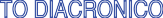 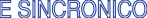 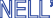 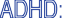 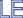 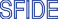 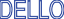 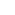 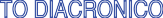 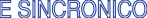 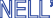 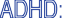 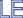 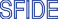 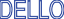 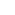 FIRMA	DATA